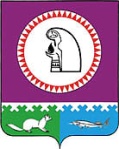 СОВЕТ ДЕПУТАТОВГОРОДСКОГО ПОСЕЛЕНИЯ ТАЛИНКАОктябрьского районаХанты-Мансийского автономного округа -ЮгрыРЕШЕНИЕ«06 » марта  2017 г.					                                                                    № 11  пгт. Талинка «О внесении изменений и дополнений в Устав городского поселения Талинка»В соответствии со статьей 48 Устава городского поселения Талинка Совет депутатов городского поселения Талинка решил:1. Принять изменения и дополнения в Устав городского поселения Талинка (приложение).2. Направить настоящее решение Совета депутатов городского поселения Талинка в Управление министерства юстиции Российской Федерации по Ханты-Мансийскому автономному округу- Югре для государственной регистрации.3. Опубликовать (обнародовать) настоящее решение Совета депутатов городского поселения Талинка в помещении Администрации поселения и в библиотеке МКУ «Центра культуры и спорта г.п.Талинка»   в течение 7 дней   со дня его поступления из территориального органа уполномоченного федерального органа исполнительной власти в сфере регистрации уставов муниципальных образований.4. Настоящее решение вступает в силу  после официального опубликования.Глава городского поселения Талинка		                              Председатель Совета депутатов		                ______________С.Б.Шевченко                                                      _______________А.Э.Кузнецов Приложение к решению Совета депутатов городского поселения Талинка от 06.03.2017    № 11 Внести в Устав городского поселения Талинка следующие изменения и дополнения:1.Подпункт 1 пункта 4 статьи 11 изложить в следующей редакции: «1) проект устава муниципального образования, а также проект муниципального нормативного правового акта о внесении изменений и дополнений в данный устав, кроме случаев, когда в устав муниципального образования вносятся изменения в форме точного воспроизведения положений Конституции Российской Федерации, федеральных законов, конституции (устава) или законов субъекта Российской Федерации в целях приведения данного устава в соответствие с этими нормативными правовыми актами;» 2.пункт 4 статьи 27 изложить в следующей редакции:«4. В случае досрочного прекращения полномочий главы муниципального образования либо применения к нему по решению суда мер процессуального принуждения в виде заключения под стражу или временного отстранения от должности,  а также отсутствия главы поселения (командировка, отпуск, болезнь и др.) полномочия главы поселения, на основании настоящего устава, его полномочия временно исполняет должностное лицо местного самоуправления, в должностные обязанности которого входит исполнение полномочий главы поселения в случае его отсутствия или депутат представительного органа муниципального образования.»3. второе предложение пункта 1 статьи 48 изложить в следующей редакции:«Не требуется официальное опубликование (обнародование) порядка учета предложений по проекту муниципального правового акта о внесении изменений и дополнений в устав муниципального образования, а также порядка участия граждан в его обсуждении в случае, когда в устав муниципального образования вносятся изменения в форме точного воспроизведения положений Конституции Российской Федерации, федеральных законов, конституции (устава) или законов субъекта Российской Федерации в целях приведения данного устава в соответствие с этими нормативными правовыми актами.» 4.пункт 2 статьи 48 изложить в следующей редакции:«2. Проект решения Совета депутатов о внесении изменений и (или) дополнений в настоящий устав не позднее 15 дней после опубликования выносится на публичные слушания, кроме случаев, когда изменения в устав вносятся исключительно в  форме точного воспроизведения положений Конституции Российской Федерации, федеральных законов, конституции (устава) или законов субъекта Российской Федерации в целях приведения данного устава в соответствие с этими нормативными правовыми актами. Результаты публичных слушаний подлежат официальному опубликованию не позднее, чем за 5 дней до дня рассмотрения Советом депутатов вопроса о внесении изменений и (или) дополнений в настоящий Устав.»  